На объекте произведены работы:1.   Ведется монтаж вентиляции2.   Произведена переустановка оконного блока в плоскость стен3.   Выполнена стяжка и гидроизоляция на террасе4.   Установлены окна в гараже для квадроцикла5.   Закончены работы по устройству отмостки6.  Закончены работы по замене отслоившейся штукатурки в цокольном этаже согласно контракта. Проведенные контрольные мероприятия:Визуальный контроль при устройстве гидроизоляции на террасе.Визуальный контроль при устройстве стяжки на террасеКонсультация подрядчика по текущим вопросам.Проверка актов выполненных работ от подрядчика на объективность.Визуальный контроль за проведением работ по устройству отмостки.Проверка сметной документации. Замечания:1.   Исправление замечаний по откосам на окнах сделано частично при отрицательной температуре (с нарушением технологии «мокрого фасада»)2.   Парапетные крышки на кровле частично изготовлены, но не установлены (стекает растаявший снег и лед по поверхности фасадов)3.   На цокольном этаже присутствует запах канализационных вод.Выводы и рекомендации:Работы на объекте выполняются с нарушением норм и технологий. Это связано с отсутствием контроля со стороны инженерного состава. Рекомендуется срочно установить парапетные крышкиНеобходимо провести испытания канализации на выявление протечек и дальнейшее устранение запаха.Выезды за отчетный период:29.10.20162.11.20169.11.201614.11.201621.11.2016Фотографии объекта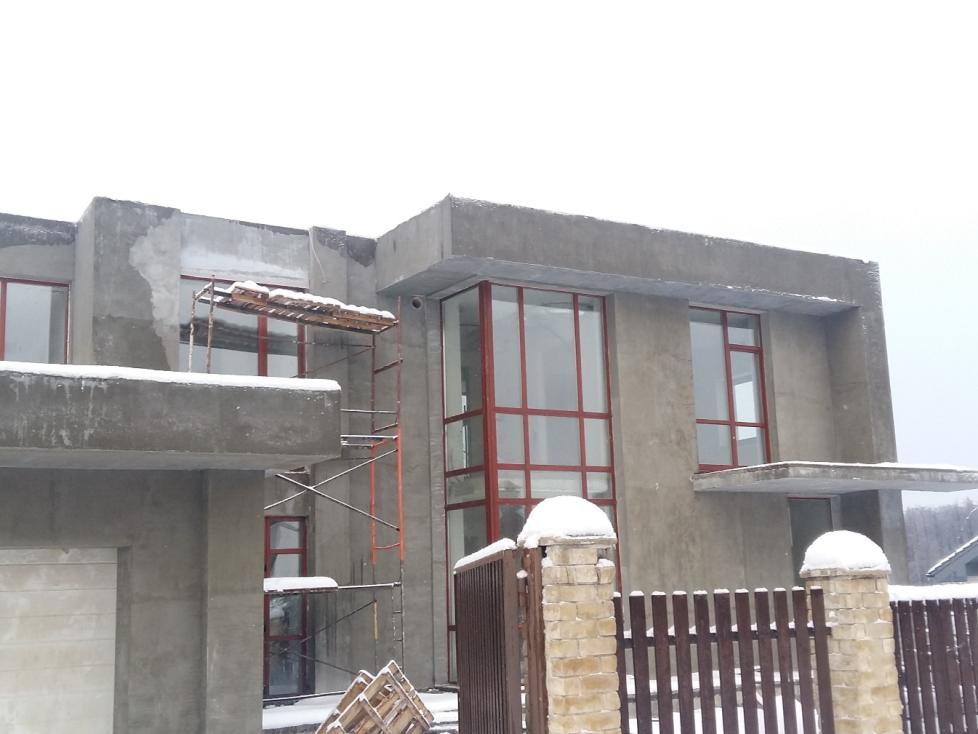 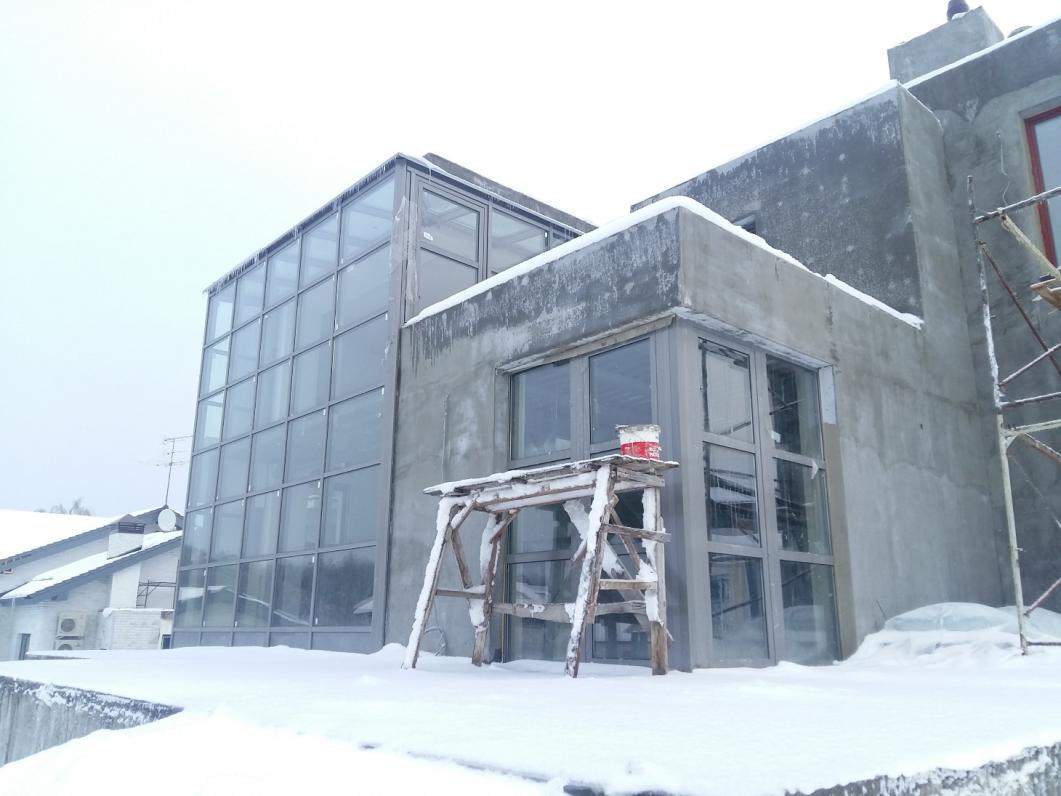 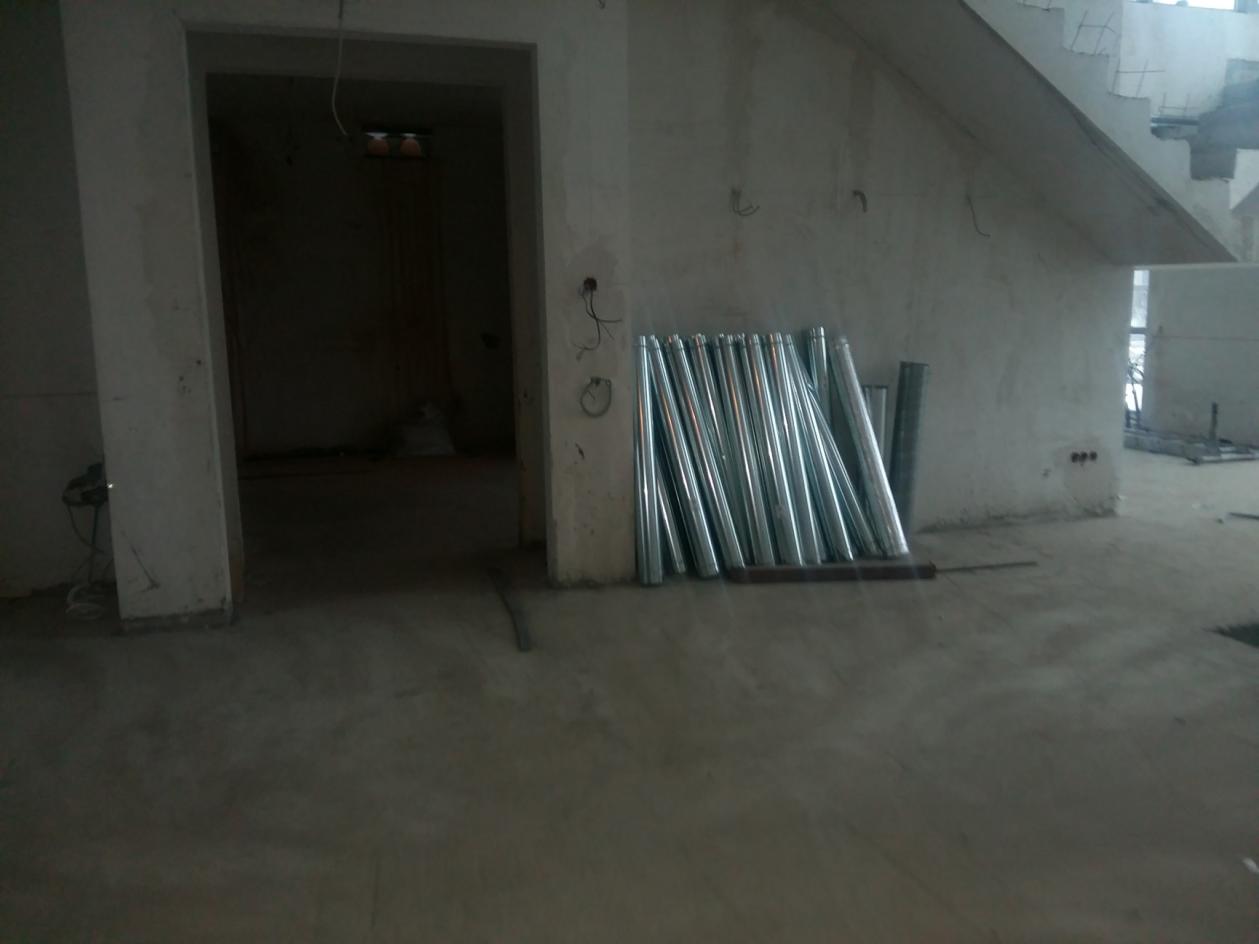 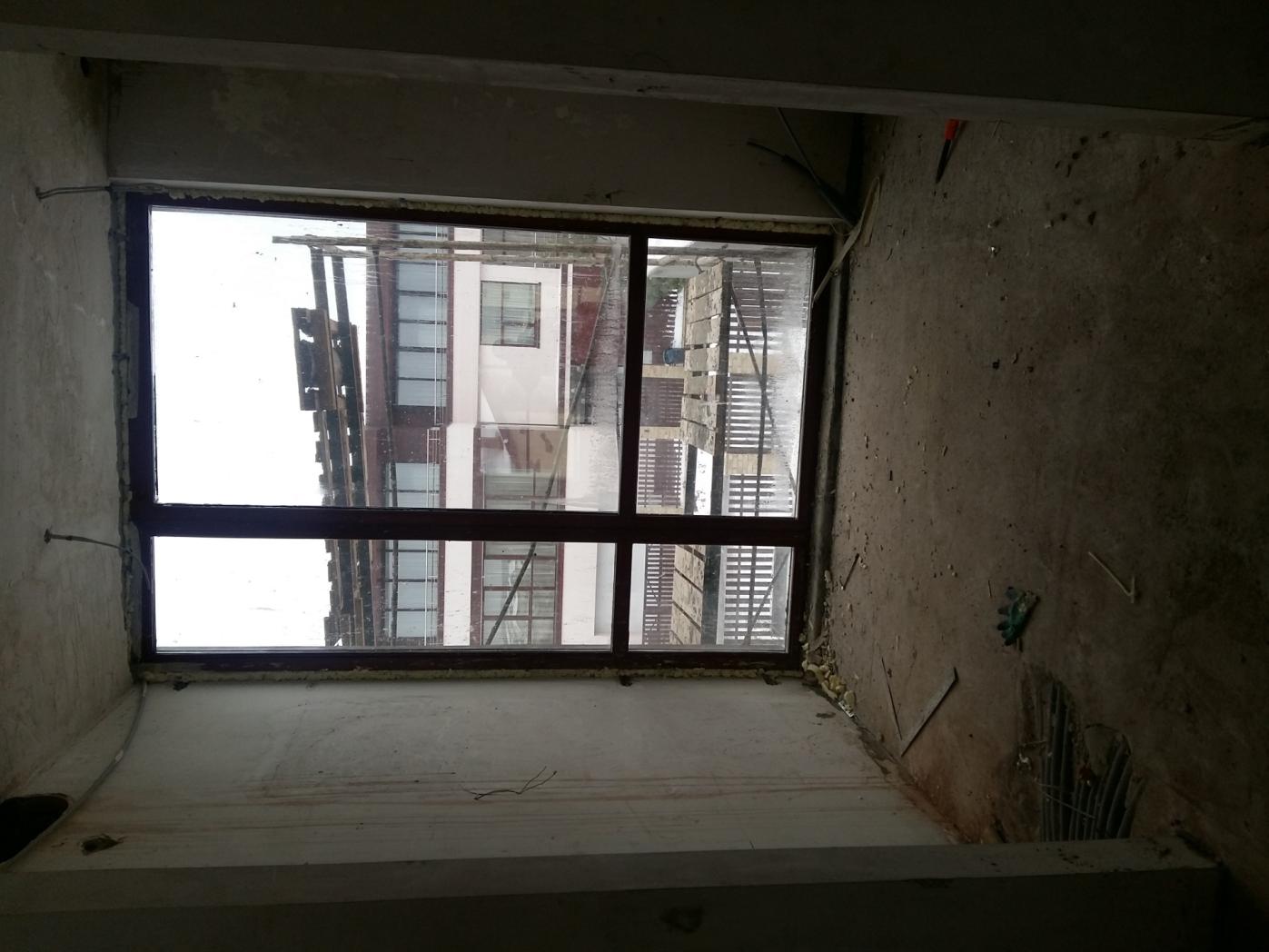 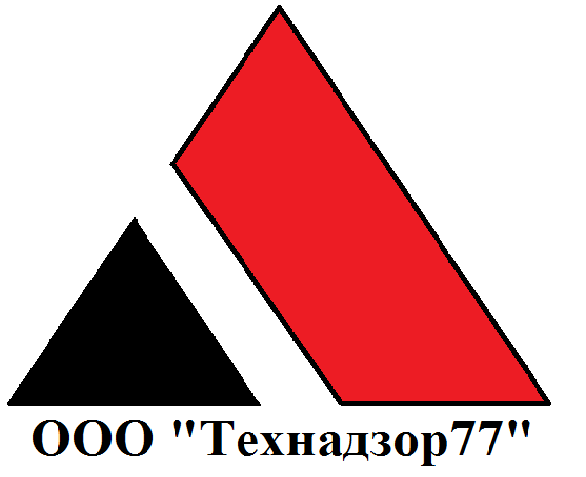 